COMMUNITY ASSET COMMITTEE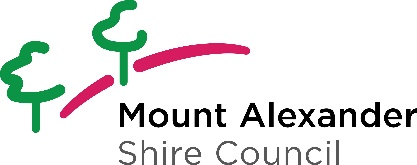 General Meeting Minutes <Time of Meeting><Date of Meeting><Location of meeting> Attendees:Apologies:ItemDescriptionDescriptionDescriptionDescriptionDescriptionDescriptionDescriptionDescriptionDescription1Present and apologies Present and apologies Present and apologies Present and apologies Present and apologies Present and apologies Present and apologies Present and apologies Present and apologies 2Declaration of conflict of interestsDeclaration of conflict of interestsDeclaration of conflict of interestsDeclaration of conflict of interestsDeclaration of conflict of interestsDeclaration of conflict of interestsDeclaration of conflict of interestsDeclaration of conflict of interestsDeclaration of conflict of interests2WhoWhoWhoConflict of interest disclosedConflict of interest disclosedConflict of interest disclosedConflict of interest disclosedConflict of interest disclosedNote223Review of actions from previous meeting Review of actions from previous meeting Review of actions from previous meeting Review of actions from previous meeting Review of actions from previous meeting Review of actions from previous meeting Review of actions from previous meeting Review of actions from previous meeting Review of actions from previous meeting 3Action/resolutionAction/resolutionAction/resolutionAction/resolutionWhoWhoStatusStatusStatus334Acceptance of minutes of previous meetingProposed resolution: That the minutes of the meeting held on [date] be accepted. Acceptance of minutes of previous meetingProposed resolution: That the minutes of the meeting held on [date] be accepted. Acceptance of minutes of previous meetingProposed resolution: That the minutes of the meeting held on [date] be accepted. Acceptance of minutes of previous meetingProposed resolution: That the minutes of the meeting held on [date] be accepted. Acceptance of minutes of previous meetingProposed resolution: That the minutes of the meeting held on [date] be accepted. Acceptance of minutes of previous meetingProposed resolution: That the minutes of the meeting held on [date] be accepted. Acceptance of minutes of previous meetingProposed resolution: That the minutes of the meeting held on [date] be accepted. Acceptance of minutes of previous meetingProposed resolution: That the minutes of the meeting held on [date] be accepted. Acceptance of minutes of previous meetingProposed resolution: That the minutes of the meeting held on [date] be accepted. 4Moved:Seconded:Seconded:4Passed/Not passed Passed/Not passed Passed/Not passed Passed/Not passed Passed/Not passed Passed/Not passed Passed/Not passed Passed/Not passed Passed/Not passed 5Secretary’s report
Proposed resolution: That the report be accepted.Secretary’s report
Proposed resolution: That the report be accepted.Secretary’s report
Proposed resolution: That the report be accepted.Secretary’s report
Proposed resolution: That the report be accepted.Secretary’s report
Proposed resolution: That the report be accepted.Secretary’s report
Proposed resolution: That the report be accepted.Secretary’s report
Proposed resolution: That the report be accepted.Secretary’s report
Proposed resolution: That the report be accepted.Secretary’s report
Proposed resolution: That the report be accepted.5Moved:Seconded:Seconded:5Passed/Not passedPassed/Not passedPassed/Not passedPassed/Not passedPassed/Not passedPassed/Not passedPassed/Not passedPassed/Not passedPassed/Not passed6Treasurers reportProposed resolution: That the report be accepted Treasurers reportProposed resolution: That the report be accepted Treasurers reportProposed resolution: That the report be accepted Treasurers reportProposed resolution: That the report be accepted Treasurers reportProposed resolution: That the report be accepted Treasurers reportProposed resolution: That the report be accepted Treasurers reportProposed resolution: That the report be accepted Treasurers reportProposed resolution: That the report be accepted Treasurers reportProposed resolution: That the report be accepted 6Moved:Seconded:Seconded:6Passed/Not passedPassed/Not passedPassed/Not passedPassed/Not passedPassed/Not passedPassed/Not passedPassed/Not passedPassed/Not passedPassed/Not passed7General businessGeneral businessGeneral businessGeneral businessGeneral businessGeneral businessGeneral businessGeneral businessGeneral business77778Next meetingNext meetingNext meetingNext meetingNext meetingNext meetingNext meetingNext meetingNext meeting8Time:Time:8Date:Date:8Place:Place:9Meeting closeMeeting closeMeeting closeMeeting closeMeeting closeMeeting closeMeeting closeMeeting closeMeeting closeMinute taker:Signed:Name:Date: